Pielikums Nr.2Izsoles noteikumiem „NEKUSTAMĀ ĪPAŠUMA PILS IELĀ 16, SIGULDĀ, SIGULDAS NOVADĀ NOMAS TIESĪBU IZSOLES NOTEIKUMI”Kadastrālās uzmērīšanas lietas 1.stāva plāns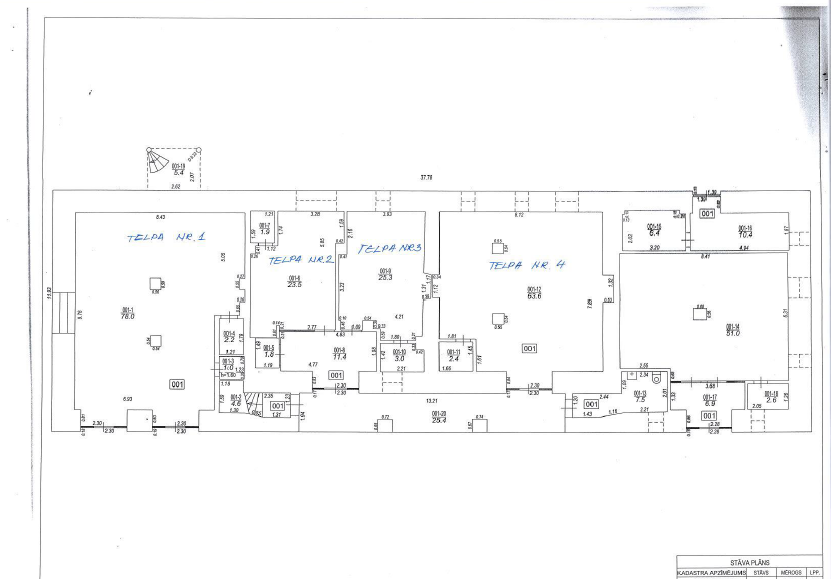 